Equality Monitoring Form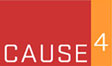 Any information you provide here will only be used to monitor the effectiveness of our policies.  This information will be treated confidentially and will be separated from your application on receipt. This information will not form part of your application and will not be seen by the panel shortlisting or interviewing applicants.If you choose not to complete this form, your application will not be affected. How did you hear about the Cause4 Summer Graduate Internship / Entrepreneurship Programme?  Facebook  Twitter  Linked In  A colleague  Word of Mouth  Arts Jobs Website  University  W4MP  Other (please specify)      Your age       years         monthsYour sex  Male  Female  OtherYour ethnic group (options are listed alphabetically)Asian or Asian British  Indian  Pakistani  Bangladeshi  Any other Asian background, (specify if you wish)      Black or Black British  Caribbean  African  Any other Black background, (specify if you wish)      Chinese or other Asian ethnic group  Chinese  Any other Asian ethnic background, (specify if you wish)      Mixed  White and Asian  White and Black African  White and Black Caribbean  Any other mixed background, (specify if you wish)      White  British  Irish   Gypsy or traveller  Any other white background, (specify if you wish)      Religion or belief Which group below do you most identify with?  No religion  Bahai  Buddhist  Christian  Jain  Jewish  Hindu  Muslim  Sikh  Other, please state        Prefer not to sayDisabilityDo you consider yourself to have a disability or a long-term health condition?  YES / NO (If YES, please provide additional information)Do you have rights under the 1995 & 2005 Disability Discrimination Act? YES / NO (If YES, please provide additional information)